Publicado en Bilbao el 03/03/2021 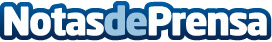 Franquicias Quop continúa con su expansión en Cantabria gracias al éxito y acogida de sus localesSe han convertido en generadores de oportunidades de negocio en tiempos de incertidumbre ofreciendo las máximas facilidadesDatos de contacto:Unai Sánchez610 853 231Nota de prensa publicada en: https://www.notasdeprensa.es/franquicias-quop-continua-con-su-expansion-en Categorias: Franquicias Gastronomía Cantabria Emprendedores http://www.notasdeprensa.es